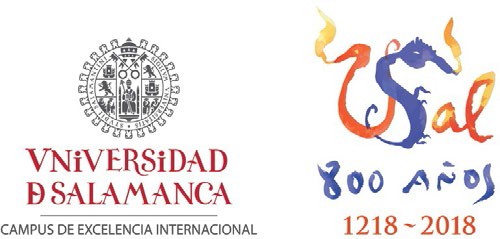 ANEXO IISOLICITUD DE AYUDA PARA ASISTENCIA Y PARTICIPACIÓN EN CONGRESOS DESTINADA A ESTUDIANTES DEL PROGRAMA DE DOCTORADO EN CIENCIAS SOCIALES MATRICULADOS EN EL CURSO ACADÉMICO 2021/2022D/Dª. ______________________________________________________con D.N.I. / N.I.E./ Pasaporte	 y domicilio en la c/  	 nº_______ piso 	____Localidad    	  Provincia____________________ C.P. _______________país  		_______ E-mail		, matriculado/a en el programa de Doctorado en Ciencias Sociales y con fecha de primera matrícula en el curso académico	,SOLICITA participar en la convocatoria de Ayuda para asistencia y participación en congresos, para estudiantes de doctorado en Ciencias Sociales, adjuntando el Currículum Vitae con los méritos establecidos en la convocatoria obtenidos con fecha posterior a su matrícula en el doctorado mencionado, y copia de estos:ASISTENCIA A CONGRESOS (Detallar el congreso, fecha de realización y modalidad de participación; siempre que sea posible, adjuntar el abstract).PUBLICACIÓN PRESENTADA COMO MÉRITO (en su caso):Sólo se valorarán los méritos que se justifiquen documentalmente.En	, a	de	de 2022.(Firma)Sr. Presidente de la Comisión Académica del Programa de Doctorado en Ciencias SocialesUniversidad de SalamancaNOMBRE DEL CONGRESOTítulo y modalidad de la presentaciónVINCULACIÓN CON LA LÍNEA DE INVESTIGACIÓNVINCULACIÓN CON LA LÍNEA DE INVESTIGACIÓNTítulo / Valoración de la publicación según la posición de la revista y del autor de la contribución.Fecha publicación1.1.